ABDUL 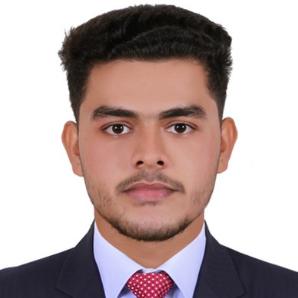 CIVIL ENGINEER, ,Abdul.385748@2freemail.com  CAREER OBJECTIVE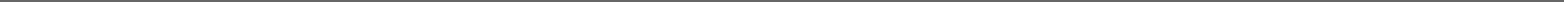 To utilize my technical background and expertise in civil engineering and provide excellent skills in designing buildings and other infrastructuresEDUCATIONPA COLLEGE OF ENGINEERING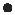 B.E CIVIL ENGINEERING2018Navajeevana higher secondary schoolHIGHER SECONDARY SCHOOL2013Muhimmath high schoolSSLC2011TECHNICAL SKILLSAUTO CADMs word, power point presentation and excelExpert in computer operationPlanning skillPhotoshopStaad pro(basic knowledge)MicroStation (basic knowledge)PROJECTSPERSONAL PROFILEDate of Birth: 11-05-1996Marital Status: SingleNationality: India Known Languages: English, hindi, malayalam, kannada, arabic(writing and reading), tamil(speaking and understanding)Present country : UAEACHIEVEMENTS & AWARDSParticipated in cultural activities of the college and school.Member of event organizing committee of the college.been volunteer in force,sthapathi, euphoria ( events related to civil engineering).awarded first in singing competition.ScholarshipBeen good with classmates and lecturersKEY SKILLSExcellent Mathematical skillsHigh level of professionalismActive listenerTeam playerConfidentQuick learnerDesigning skillsCreative and innovative mindGood command over arithmetic calculationRisk management abilitiesPERSONAL STRENGTHSCommunicating: Communication Skills.Flexibility and Adaptability.Learning agility: Quick learner.Tolerance: Stress tolerance.Critical thinking: Decision making skills.Creating Ideas: Creativity.DECLARATIONThere by declare that the above furnished information is true to the best of my knowledge.Project on self healing concrete4 monthA practical project on concrete heals itself by using bacteria.Extensive survey1 monthSurveying the field by different methodsSeminar on CONTOUR CRAFTING1 weekThe automated construction machine